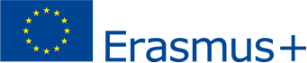 Before the mobilityDuring the MobilityAfter the MobilityTraineeLast name(s)First name(s)Date of birthNationalityGender:  [Male/Female/Undefined]Study cycleField of educationTraineeThe Programme Country InstitutionNameFaculty/ DepartmentErasmus code  AddressCountryContact person name; email; phoneContact person name; email; phoneThe Programme Country InstitutionReceiving OrganisationNameDepartmentAddress; websiteCountrySizeContact person name; position; e-mail; phoneMentor name; position;e-mail; phoneReceiving Organisation < 250 employees > 250 employeesTable A - Traineeship Programme at the Receiving Organisation Table A - Traineeship Programme at the Receiving Organisation Table A - Traineeship Programme at the Receiving Organisation Table A - Traineeship Programme at the Receiving Organisation Table A - Traineeship Programme at the Receiving Organisation Table A - Traineeship Programme at the Receiving Organisation Table A - Traineeship Programme at the Receiving Organisation Table A - Traineeship Programme at the Receiving Organisation Table A - Traineeship Programme at the Receiving Organisation Planned period of the mobility: from [month/year] ……………. to [month/year] …………….Planned period of the mobility: from [month/year] ……………. to [month/year] …………….Planned period of the mobility: from [month/year] ……………. to [month/year] …………….Planned period of the mobility: from [month/year] ……………. to [month/year] …………….Planned period of the mobility: from [month/year] ……………. to [month/year] …………….Planned period of the mobility: from [month/year] ……………. to [month/year] …………….Planned period of the mobility: from [month/year] ……………. to [month/year] …………….Planned period of the mobility: from [month/year] ……………. to [month/year] …………….Planned period of the mobility: from [month/year] ……………. to [month/year] …………….Planned period of the mobility: from [month/year] ……………. to [month/year] …………….Traineeship title: …Traineeship title: …Traineeship title: …Traineeship title: …Traineeship title: …Traineeship title: …Traineeship title: …Traineeship title: …Traineeship title: …Traineeship title: …Number of working hours per week: …Number of working hours per week: …Number of working hours per week: …Number of working hours per week: …Number of working hours per week: …Traineeship in digital skills: Yes ☐    No ☐    Traineeship in digital skills: Yes ☐    No ☐    Traineeship in digital skills: Yes ☐    No ☐    Traineeship in digital skills: Yes ☐    No ☐    Traineeship in digital skills: Yes ☐    No ☐    Detailed programme of the traineeship:Detailed programme of the traineeship:Detailed programme of the traineeship:Detailed programme of the traineeship:Detailed programme of the traineeship:Detailed programme of the traineeship:Detailed programme of the traineeship:Detailed programme of the traineeship:Detailed programme of the traineeship:Detailed programme of the traineeship:Knowledge, skills and competences to be acquired by the end of the traineeship (expected Learning Outcomes):Knowledge, skills and competences to be acquired by the end of the traineeship (expected Learning Outcomes):Knowledge, skills and competences to be acquired by the end of the traineeship (expected Learning Outcomes):Knowledge, skills and competences to be acquired by the end of the traineeship (expected Learning Outcomes):Knowledge, skills and competences to be acquired by the end of the traineeship (expected Learning Outcomes):Knowledge, skills and competences to be acquired by the end of the traineeship (expected Learning Outcomes):Knowledge, skills and competences to be acquired by the end of the traineeship (expected Learning Outcomes):Knowledge, skills and competences to be acquired by the end of the traineeship (expected Learning Outcomes):Knowledge, skills and competences to be acquired by the end of the traineeship (expected Learning Outcomes):Knowledge, skills and competences to be acquired by the end of the traineeship (expected Learning Outcomes):Monitoring plan:Monitoring plan:Monitoring plan:Monitoring plan:Monitoring plan:Monitoring plan:Monitoring plan:Monitoring plan:Monitoring plan:Monitoring plan:Evaluation plan:Evaluation plan:Evaluation plan:Evaluation plan:Evaluation plan:Evaluation plan:Evaluation plan:Evaluation plan:Evaluation plan:Evaluation plan:The level of language competence  in ________ [indicate here the main language of work]  that the trainee already has or agrees to acquire by the start of the mobility period is: A1      A2      B1       B2      C1      C2      Native speaker The level of language competence  in ________ [indicate here the main language of work]  that the trainee already has or agrees to acquire by the start of the mobility period is: A1      A2      B1       B2      C1      C2      Native speaker The level of language competence  in ________ [indicate here the main language of work]  that the trainee already has or agrees to acquire by the start of the mobility period is: A1      A2      B1       B2      C1      C2      Native speaker The level of language competence  in ________ [indicate here the main language of work]  that the trainee already has or agrees to acquire by the start of the mobility period is: A1      A2      B1       B2      C1      C2      Native speaker The level of language competence  in ________ [indicate here the main language of work]  that the trainee already has or agrees to acquire by the start of the mobility period is: A1      A2      B1       B2      C1      C2      Native speaker The level of language competence  in ________ [indicate here the main language of work]  that the trainee already has or agrees to acquire by the start of the mobility period is: A1      A2      B1       B2      C1      C2      Native speaker The level of language competence  in ________ [indicate here the main language of work]  that the trainee already has or agrees to acquire by the start of the mobility period is: A1      A2      B1       B2      C1      C2      Native speaker The level of language competence  in ________ [indicate here the main language of work]  that the trainee already has or agrees to acquire by the start of the mobility period is: A1      A2      B1       B2      C1      C2      Native speaker The level of language competence  in ________ [indicate here the main language of work]  that the trainee already has or agrees to acquire by the start of the mobility period is: A1      A2      B1       B2      C1      C2      Native speaker The level of language competence  in ________ [indicate here the main language of work]  that the trainee already has or agrees to acquire by the start of the mobility period is: A1      A2      B1       B2      C1      C2      Native speaker Table B - Commitment of the Sending Institution regarding recognition Please use only one of the following boxes: The traineeship is embedded in the curriculum and upon satisfactory completion of the traineeship, the institution undertakes to:The traineeship is voluntary and, upon satisfactory completion of the traineeship, the institution undertakes to:Commitment of the Sending Institution regarding Accident insurance for the traineeTable C - Receiving Organisation By signing this document, the trainee, the Programme Country Institution and the Receiving Organisation confirm that they approve the Learning Agreement and that they will comply with all the arrangements agreed by all parties. The trainee and Receiving Organisation will communicate any problem or changes regarding the traineeship period to the Programme Country Institution. The Programme Country Institution and the trainee should also commit to what is set out in the Erasmus+ grant agreement. The Programme Country Institution undertakes to respect all the principles of the Erasmus Charter for Higher Education relating to traineeships By signing this document, the trainee, the Programme Country Institution and the Receiving Organisation confirm that they approve the Learning Agreement and that they will comply with all the arrangements agreed by all parties. The trainee and Receiving Organisation will communicate any problem or changes regarding the traineeship period to the Programme Country Institution. The Programme Country Institution and the trainee should also commit to what is set out in the Erasmus+ grant agreement. The Programme Country Institution undertakes to respect all the principles of the Erasmus Charter for Higher Education relating to traineeships By signing this document, the trainee, the Programme Country Institution and the Receiving Organisation confirm that they approve the Learning Agreement and that they will comply with all the arrangements agreed by all parties. The trainee and Receiving Organisation will communicate any problem or changes regarding the traineeship period to the Programme Country Institution. The Programme Country Institution and the trainee should also commit to what is set out in the Erasmus+ grant agreement. The Programme Country Institution undertakes to respect all the principles of the Erasmus Charter for Higher Education relating to traineeships By signing this document, the trainee, the Programme Country Institution and the Receiving Organisation confirm that they approve the Learning Agreement and that they will comply with all the arrangements agreed by all parties. The trainee and Receiving Organisation will communicate any problem or changes regarding the traineeship period to the Programme Country Institution. The Programme Country Institution and the trainee should also commit to what is set out in the Erasmus+ grant agreement. The Programme Country Institution undertakes to respect all the principles of the Erasmus Charter for Higher Education relating to traineeships By signing this document, the trainee, the Programme Country Institution and the Receiving Organisation confirm that they approve the Learning Agreement and that they will comply with all the arrangements agreed by all parties. The trainee and Receiving Organisation will communicate any problem or changes regarding the traineeship period to the Programme Country Institution. The Programme Country Institution and the trainee should also commit to what is set out in the Erasmus+ grant agreement. The Programme Country Institution undertakes to respect all the principles of the Erasmus Charter for Higher Education relating to traineeships By signing this document, the trainee, the Programme Country Institution and the Receiving Organisation confirm that they approve the Learning Agreement and that they will comply with all the arrangements agreed by all parties. The trainee and Receiving Organisation will communicate any problem or changes regarding the traineeship period to the Programme Country Institution. The Programme Country Institution and the trainee should also commit to what is set out in the Erasmus+ grant agreement. The Programme Country Institution undertakes to respect all the principles of the Erasmus Charter for Higher Education relating to traineeships CommitmentNameEmailPositionDateSignatureTraineeTraineeResponsible person at the Programme Country InstitutionSupervisor at the receiving organisationTable A2 - Exceptional Changes to the Traineeship Programme at the Receiving Organisation (to be approved by e-mail or signature by the student, the responsible person in the Programme Country Institution and  the responsible person in the Receiving Organisation)Table A2 - Exceptional Changes to the Traineeship Programme at the Receiving Organisation (to be approved by e-mail or signature by the student, the responsible person in the Programme Country Institution and  the responsible person in the Receiving Organisation)
Planned period of the mobility: from [month/year] ……………. till [month/year] …………….
Planned period of the mobility: from [month/year] ……………. till [month/year] …………….
Planned period of the mobility: from [month/year] ……………. till [month/year] …………….Traineeship title: …Traineeship title: …Number of working hours per week: …Detailed programme of the traineeship period:Detailed programme of the traineeship period:Detailed programme of the traineeship period:Knowledge, skills and competences to be acquired by the end of the traineeship (expected Learning Outcomes):Knowledge, skills and competences to be acquired by the end of the traineeship (expected Learning Outcomes):Knowledge, skills and competences to be acquired by the end of the traineeship (expected Learning Outcomes):Monitoring plan:Monitoring plan:Monitoring plan:Evaluation plan:Evaluation plan:Evaluation plan:Table D - Traineeship Certificate by the Receiving Organisation Name of the trainee:Name of the Receiving Organisation:Sector of the Receiving Organisation:Address of the Receiving Organisation [street, city, country, phone, e-mail address], website:Start date and end date of traineeship:    from [day/month/year] …………………. to [day/month/year] ………………..Traineeship title: Detailed programme of the traineeship period including tasks carried out by the trainee: Knowledge, skills (intellectual and practical) and competences acquired (achieved Learning Outcomes): Evaluation of the trainee: Date:Name and signature of the Supervisor at the Receiving Organisation: